Wednesday 22nd JulyRev. 3: 20Here I am! I stand at the door and knock. If anyone hears my voice and opens the door, I will come in and eat with that person, and they with me.During the past few months, a knock at the door has been a rather surprising thing! Perhaps even a little exciting! ‘Who can it be?’, ‘Are you expecting anyone?’ We haven’t been used to people arriving at our homes! But the kind of knocking at the door that Jesus is speaking of in this very well-known verse of Scripture has continued, regardless of a global pandemic. Perhaps we have become more aware of His knock on the door of our hearts. Children of previous generations used to play a game called ‘knock down ginger’ which involved knocking at someone’s door and then running away before they could answer, leaving them befuddled on the doorstep. That’s not God’s game. When the Lord of life stands at the door of your heart – your being – and knocks it is an invitation. He is inviting you to allow Him access to every part of your life. He is inviting you to know Him – the mighty God of all. He is offering to enter with His light, to dispel all the darkness. He is inviting you to a feast in His presence. This is the most significant knock at the door you will ever hear. Don’t leave Him standing on the doorstep.Lord, we thank you that you love us so much that you sent Jesus to be our rescuer. Thank you that He willingly went to the cross so that we could know you and live in love with you for ever. Lord, forgive us for the times when we have sensed your knock, but have let other things distract us from responding to you. Forgive us for when we have ignored your invitation to go deeper with you. Lord, today, we choose to open the door to you. Come and bring your forgiveness, your light, your healing, your peace. In Jesus name. Amen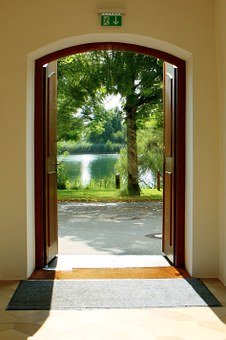 